日本語教育人材養成講座	参加申込書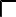 □	申込締切	令和５年11月21日（火）申込方法		下記宛てにFAX又はメールで送信してください。ＦＡＸ:099-221-6643メール:kia6@kiaweb.or.jp※申込みされた方には受付が完了したことをメールでお知らせします。お 願 い	・マスコミ（新聞社，テレビ等）の取材が入る場合がありますので， ご了承ください。・講座の状況（写真を含む）について，後日，当協会のホームページ等で公開しますのでご了承ください。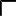 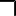 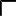 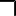 ふりがなふりがな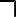 氏名住所〒-電話番号電話番号E - m a i lE - m a i l受講希望講	座受講希望講	座（（※※）ア	日本語ボランティア入門講座（全３回，20名））イ	日本語ボランティアスキルアップ講座（全６回，20名）希望の講座に「○」を付けてください。ア及びイの講座は引き続き受講が可能です。どの講座も定員になり次第締め切ります。今回は，「日本語ボランティア入門講座（全３回）」，「日本語ボランティアスキルアップ講座（全部６回）」のみの募集です。なお，「日本語教師スキルアップ講座(全２回)」については，後日別途募集します。